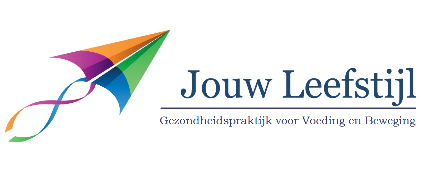 Verwijsbrief voor diëtistBlauw = verplichte velden1. Gegevens patiënt 						Of handmatig invullen:2. Diagnose en reden van verwijzing3. Indien bekend: aanvullende gegevens  	         (Gaarne invullen of toevoegen als bijlage)4. Bijlagen toegevoegd  	          medische probleemlijst,              medicatieoverzicht,                  onderzoeksgegevens,                laboratoriumuitslagen,                overige …………………………………………………………….5. Indicatie voor huisbezoek 	    ja         	nee6. Ondertekening Gegevens verwijzer:				Of handmatig invullenJouw Leefstijl - Gezondheidspraktijk voor Voeding en BewegingJouw Leefstijl - Gezondheidspraktijk voor Voeding en BewegingJouw Leefstijl - Gezondheidspraktijk voor Voeding en BewegingJouw Leefstijl - Gezondheidspraktijk voor Voeding en BewegingJouw Leefstijl - Gezondheidspraktijk voor Voeding en BewegingStriensestraat 35, 5241 AW RosmalenGroen van Prinstererlaan 146 5237 CH ‘s-HertogenboschStriensestraat 35, 5241 AW RosmalenGroen van Prinstererlaan 146 5237 CH ‘s-HertogenboschStriensestraat 35, 5241 AW RosmalenGroen van Prinstererlaan 146 5237 CH ‘s-HertogenboschStriensestraat 35, 5241 AW RosmalenGroen van Prinstererlaan 146 5237 CH ‘s-Hertogenboschgoosen@praktijkvoedingenbeweging.nlgoosen@praktijkvoedingenbeweging.nlDiëtist: Hanneke Goosen-KrämerHanneke Goosen-KrämerHanneke Goosen-KrämerHanneke Goosen-Krämerwww.praktijkvoedingenbeweging.nlwww.praktijkvoedingenbeweging.nlAGBcode praktijk:240524412405244124052441Telefoon 0622102963AGBcode zorgverlener:240025742400257424002574Of ruimte voor stickerNaam                                                                                       Of ruimte voor stickerAdresOf ruimte voor stickerWoonplaatsOf ruimte voor stickerGeboortedatumOf ruimte voor stickerBSNOf ruimte voor stickerPolisnummerOf ruimte voor stickerZorgverzekeraarDiagnose                                                                                      Reden van verwijzing HulpvraagMedicatie (Gaarne invullen of bijlage toevoegen)Onderzoeksgegevens en laboratoriumuitslagen                                                                               NevendiagnosesGaarna behandeling afstemmen met (naam andere behandelaars)Datum aanvraag:                                                  Handtekening arts: Of ruimte voor stempelNaam                                                                                       Of ruimte voor stempelFunctieOf ruimte voor stempelAGBcode artsOf ruimte voor stempelPraktijk naam en adres